			          Date paid_________          BACS /Cheque No.__________Name:    Bank:Sort code:Acc. Number:                	All claims for expenses must include receipts(these can be scanned)																		          Total         £Signed:_____________________________________Date:   ____________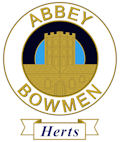 Expenses claim			 DateDescriptionCost £